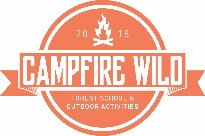 Before attendingAl bookings MUST be made in advance and paid for. We will not be able to accept any on the day bookings or walk ins. Please ensure on your booking form that you include up to date contact details • Be advised if you or your child have any illnesses that make you more susceptible to serious illness from Covid-19 that you have read our risk assessment and have consulted your Doctor to ensure it is safe to attendWhat will your child need to bring/wear?Hand towel for drying their hands when hand washing A drinkSnacks Hand sanitiser, if you wishClothing:Long trousers Light long sleeve topWarm layers in case the whether/temperature dropsWaterproof trousers and light jacketAppropriate footwear (walking boots or wellies)Change of clothesSunhat and sun creamHow will I get to the forest school?If driving, please ensure vehicles are parked at a safe distance from each other to ensure social distancing. On arrival, please keep the number of people walking to the meeting point to a minimum and keep together. Where possible only 1 adult & 1 child/siblings. When walking from the car park to your meeting point keep a safe distance from others who are not from your household. We strongly advise not to lift share or take public transport. Where possible either cycle, walk, or travel in your car as a single family. If public transport is needed, please follow government guidance.What happens when I arrive?We ask that when meeting under the bridge, all families observe social distancing. 1m minimum and 2m if possible. Please do not congregate together and please allow members of the public to pass through with plenty of space. At 10am we will begin our walk to the site, promptly so we can begin our session.What happens during a session?There will be up to 15 individuals in a session and they will form a bubble for their block of session. The sessions will last for 2 hours. During this time the group will get a chance to make new friends, explore our beautiful woodland site and take part in optional activities. The focus of a Forest School session is for families to explore and learn through self-led play. Alongside this, we will also have some planned activities that you may choose to take part in.​Any planned activities are optional and are always seasonal, this may include:seasonal woodland crafts, fire lighting, marshmallow toasting and campfire songs, den building tree climbing wild food foraging and cooking, bush-craft and more!​​In order to ensure each family has the best possible experience we like to keep the groups relatively small, so there are limited spaces on each day, we recommend booking early to disappointmentIt’s super important to come along prepared to our sessions as we spend the whole session outside in the wood in all weathers. If it rains, we can put up a shelter and build a fire to keep warm and dry.​What if my child needs any first aid?We need to consider the risk of cross contamination when providing first aid to others, including bodily fluids, time spent in another person’s breathing space and the vulnerability of the first aider themselves. Campfire WILD First Aider will consider the following: • First aiders to familiarise themselves with the symptoms of COVID-19 • First aid equipment to be checked and additional nitrile gloves and sanitiser to be made available • First aiders to try and maintain social distancing measures, where treatment of an injured person allows this• People involved in the provision of assistance to others should pay attention to sanitisation measures immediately afterwards, including washing hands. Care must be taken when checking a casualty breathing or assessing an injury, however it is still advised that first aiders can provide help, provided they take care to wear PPE and minimise contact. It is not known exactly how the virus is transmitted from person to person, but similar viruses are known to spread in cough droplets. In line with government advice, first aiders should wash their hands or use an alcohol gel, before and after treating a casualty, and ensure that you don’t cough or sneeze over a casualty when you are treating them. First aid is essential to safeguard individuals from potential further harm and can relieve burden on the NHS. Remember the 3P model – preserve life, prevent worsening, promote recovery. PPE available when providing First Aid; • A fluid-repellent surgical mask • Disposable gloves • Eye protection(visor) • Apron or other suitable covering For minor injuries like small cuts or bruising, we will provide guidance to the individual on how they can treat themselves, e.g. applying a plaster or ice packWhat happens if an individual starts experiencing Covid-19 symptoms whilst on our site?The main symptoms of Coronavirus are: • A recent onset of a new continuous cough or • A high temperature or • A loss of, or change in, normal sense of taste or smell (anosmia) In line with the government announcement of the test and trace strategy, anyone with symptoms of the COVID-19 virus are instructed to isolate and then get tested. If they test positive for the virus, then the people you have been in close contact with will get a call from NHS test and trace and be instructed to also self-isolate. • If we know of or have suspicion that a user is COVID-19 infected we will not let the person enter the site • If already in the site, staff will take you child to a dedicated area next to our site away from the rest of the group, will wear full PPE and will follow advice on social distancing throughout. If a session is cancelled or I can no longer attend will I get a refund?If a child is ill whether this is due to Coronavirus or another illness, we will not be able to provide a refund. If the series of sessions has not started yet, you can sell your space to a friend or through your social media, but this is up to you. We will not be responsible for filling your place, we are happy to share it on our Facebook page for you though.If the leaders or staff are ill, no replacement can be found, and a session has to be cancelled you WILL receive a full refund for that session or have the option for a catch up session.If a child can no longer attend due to rain or poor whether, NO refund can be made. We will have tarpaulins for shelter and a fire for warmth.What happens if someone tests positive for COVID-19?We are trying our hardest to provide a COVID secure environment (not allowing close contact & thorough cleaning) to prevent our attendees & staff from becoming ill. However, there are likely to be occasions when children might forget, even when given reminders not to. So, we must act on the side of caution. We will require clear communication with our families to protect our members. If a member of your household tests positive for Covi19, we will need you to immediately tell us that you are self-isolating. We will not disclose this information, unless the person who has been in our facility also tests positive. In that instance, we will then communicate this with their bubble & advise these members to self-isolate for 14 days from when they were is close contact with the individual. Close contact currently means: • Having face to face contact with someone (less than 1 metre away) • Spending more than 15 minutes within 2 metres of someone • Travelling in a car or other small vehicle with someone (even on a short journey) or close to them on a plane As previously mentioned, log circles will practise social distancing, no close contact games will be planned and children will be reminded about socially distancing when necessary.  Cleaning and handwashingAll resources will be cleaned between use. This will include tools, fire strikers and any craft resources. Hammocks will be washed between bubbles and ropes will be sprayed with disinfectant and hosed down between bubbles. We will also have a minimum of 24 hours between bubbles using any resources. Much of the time this will be 72 hours. All families will be asked to wash their hands throughout the day. Specifically, on entry, before using a tool, before eating, after the toilet and on exit. We will have antibacterial soap, hands free tippy taps and hand sanitizer available. Please feel free to also pack your own soap if you have any allergies or sensitive skin. You can also bring hand moisturiser if you are prone to getting sore hands. We have asked for all children to bring a hand towel for drying hands after wards. Although we will have some hand paper towels available, we are trying to be as environmentally friendly as possible by reducing our waste where possible. Face CoveringsCurrently it is not compulsory for people in England to wear face coverings when attending outdoor activities such as Forest School. Staff may choose to wear a mask where they are required to have closer contact with families for the purpose of tuition for example with tool use. Staff will also were mask when cooking. 